Южная Америка занимает четвертое место среди континентов по площади (17,8 млн. км.2) и населению (385 742 554 человек).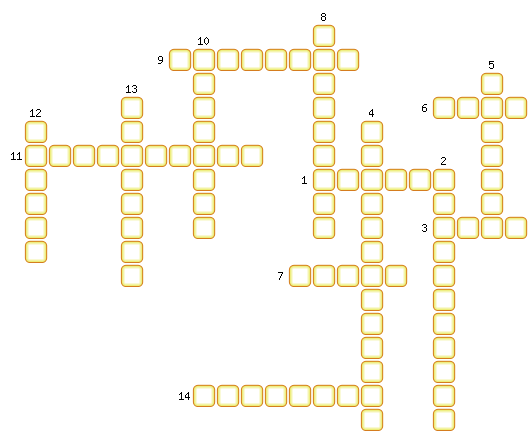 1. Первый европеец, достигший берегов Южной Америки.2. Плоскогорье в Южной Америке, которое было исследовано русскими учёными Г.И.Лангсдорфом и Н.Г. Рубцовым.3. Регион, исследуемый немецким географом А.Гумбольдтом.4. Океан, омывающий территорию Южной Америки.5. Крайняя южная точка (мыс) Южной Америки.6. Географический объект (мыс), расположенный на территории Южной Америки.7. Океан, омывающий территорию Южной Америки с запада.8. Географический объект (перешеек), расположенный на территории Южной Америки.9. Географический объект (Земля), расположенный на территории Южной Америки.10. Мыс, определяющий крайнюю северную точку Южной Америки.11. Материк, расположенный в непосредственной близости от Южной Америки.12. Географический объект (море), расположенный на территории Южной Америки.13. Мыс, определяющий крайнюю западную точку Южной Америки.14. Первый европеец, описавший природу Южной Америки.ОТВЕТЫ:1. Колумб
2. Бразильское
3. Анды
4. Атлантический
5. Фроуэрд
6. Горн
7. Тихий
8. Панамский
9. Огненная
10. Гальинас
11. Антарктида
12. Байрон
13. Париньяс
14. Веспуччи